Выучите вместе с детьми:«Знойный день»Вновь июльский знойный день Вырвался на волю.Всё живое ищет тень - Жарко в чистом поле!А над речкой – лес стоит,Шелестят листочки,Он манит к себе, манитОтдохнуть в тенёчке! 
                Валерий Брюсов
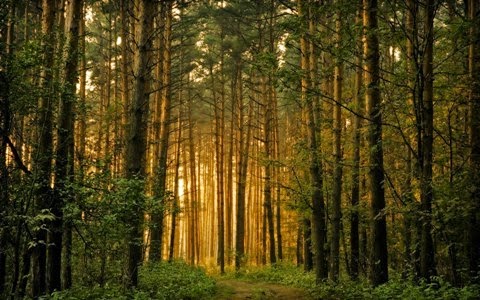 Работаем  в соответствиис законодательством вместе:«В соответствии со статьей 63« Семейного Кодекса Российской Федерации», статьей 44 Федерального закона « Об образовании в Российской Федерации» Родитель несет ответственность за воспитание и развитие своих детей, обязан заботиться о здоровье, физическом, психологическом, духовном и нравственном развитии своих детей.»Договор «Об образовании» междуМБДОУ№27 и родителями«Родители (законные представители) несовершеннолетних обучающихся имеют преимущественное право на обучение и воспитание детей перед всеми другими лицами.  Они обязаны заложить основы физического, нравственного и интеллектуального развития личности ребенка».П.1, статья 44 Федерального закона   «Об образовании в Российской  Федерации»МУНИЦИПАЛЬНОЕ БЮДЖЕТНОЕДОШКОЛЬНОЕ ОБРАЗОВАТЕЛЬНОЕУЧЕРЕЖДЕНИЕ«Детский сад общеразвивающего вида № 27»ПАМЯТКА ДЛЯ РОДИТЕЛЕЙпо образовательной теме недели«В лесу летом»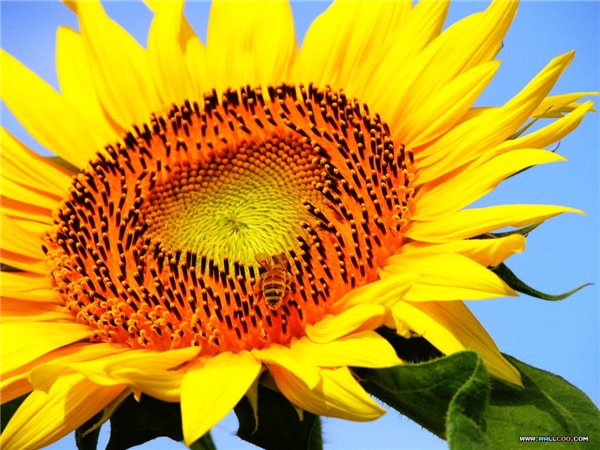 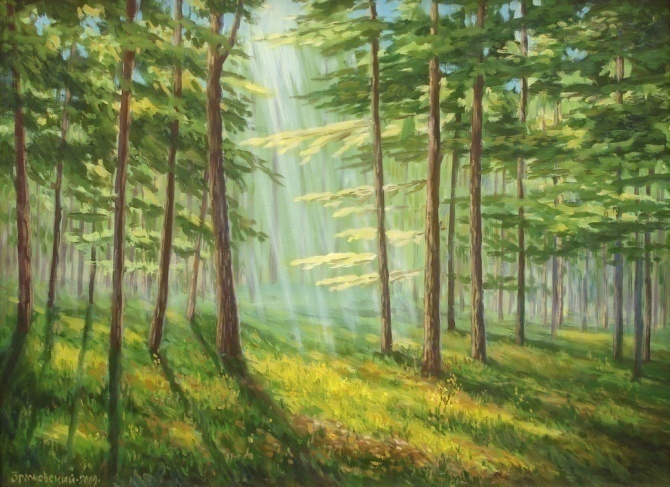 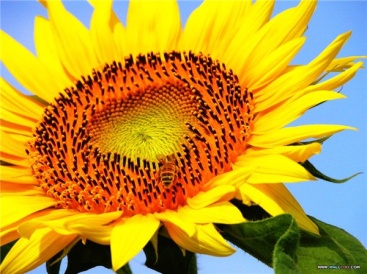 Составила: Захаркина А.В.,воспитатель группы №65-6 лет                      ИюльУважаемые родители, мы       предлагаем Вам игровые задания      по теме недели «В лесу летом»,которые вы можете выполнить                         с детьми дома.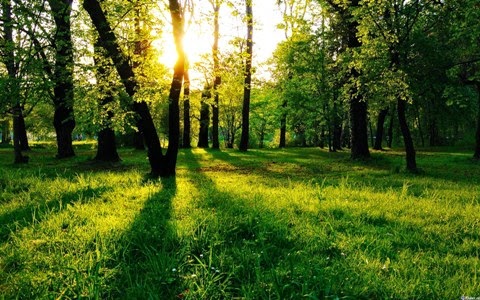        Чем можно заняться с ребенком   дома: - рассмотреть иллюстрации с изображением явлений природы, животных, леса;- просмотреть и обсудить мультфильмы о животных  («Подарок для самого слабого», «Грибок-теремок и др.);- придумать загадки о животном, подобрать иллюстрации для группового альбома;- понаблюдать за птицами и животными на улице;- понаблюдать за сезонными изменениями летом;- посетить лесопарковую зону;- приготовить разнообразные блюда для детского питания, - с использованием меда, яиц, молока, сметаны, творога;- подготовить рассказ с ребенком о питомце;- привлечь к уходу за домашним питомцем (налить молоко, положить в тарелочку корм и т.д.);- подготовить фотографии для выставки «Лето в лесу»;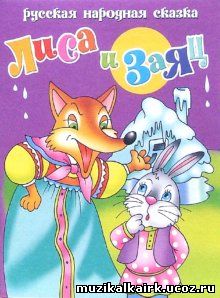 - изготовить маски для игры – драматизации;- рассказать детям интересную историю, произошедшую с участием животных.